Form instructionsCompleting the form
This form is to request information from the Coroner’s Court of Victoria. Please carefully follow the instructions below. 
Ways of sending the form to the Coroner’s Court of Victoria

Having trouble completing the form?Please ring the court on 1300 309 519* Mandatory fields * Mandatory fields 
* Mandatory fields 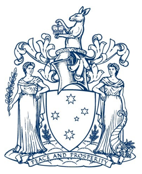 Notice of Application for
Suppression Order

Form 42B Rule 66(3) of the Coroners Court Rules 2019Section 10 of the Open Courts Act 2013
Notice of Application for
Suppression Order

Form 42B Rule 66(3) of the Coroners Court Rules 2019Section 10 of the Open Courts Act 2013
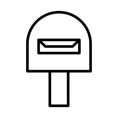 Mail form to this addressCoroners Court of Victoria
65 Kavanagh Street, Southbank,
VIC 3056 Australia OR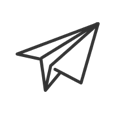 Email
Scan completed form and email to courtadmin@courts.vic.gov.auor to specific team email address if known.Court Reference NumberCourt Reference NumberAdd Court Reference number here if knownDetails of applicantDetails of applicantTitle (Mr, Mrs, Ms, Dr, etc.)Surname *Given name *Organisation *Agent 
[Please attach a signed authority from the senior next of kin or interested party]Email or postal address *  Email Address Email or postal address *  I do not have an email address.      Enter a postal addressContact numberRelationship to deceased *Details of legal representative (if applicable)Details of legal representative (if applicable)In completing this section (Legal Representative) all requested documents will be released to the legal representative listed hereIn completing this section (Legal Representative) all requested documents will be released to the legal representative listed hereTitle (Mr, Mrs, Ms, Dr, etc.)SurnameGiven nameFirm/Organisation (if applicable)Position heldEmail addressPostal addressContact numberDetails of deceased (if applicable)Details of deceased (if applicable)Surname Given nameAlso known asDate of birth (if known)
e.g. 01/01/1970Age (if known)e.g. 50 yearsDate of death (if known)e.g. 01/01/1970Place of death (if known)
e.g. Hospital, Suburb or AddressDetails of fire (if applicable)Details of fire (if applicable)Location of fireDate of fire (if known)
e.g. 01/01/1970The above date is  The exact date   An approximate dateDetails of applicationDetails of applicationDocuments, materials, names or other information over which suppression is sought *
[Specify precise details of documents, materials, names or other information and the extent to which suppression is sought]Grounds for applicationGrounds for applicationI am requesting the above documents, materials, names, or other information be suppressed on the grounds that *  Disclosure would be likely to be prejudice the fair trial of a person  Disclosure would be likely to be prejudice the fair trial of a personI am requesting the above documents, materials, names, or other information be suppressed on the grounds that *  Disclosure would be contrary to the public interest  Disclosure would be contrary to the public interest
Factual and legal basis to support grounds for application *[Attach additional page if insufficient space]Confirmation & acknowledgementI am the person identified in the Details of Applicant section of this form.All information provided in this application, including supporting documents, is true and correct
to the best of my knowledge.I am aware of the requirements under section 10(1) of the Open Courts Act 2013 to provide notice of this application to the Coroners Court and the parties on the record in the proceeding to which the application relates.I understand that the Coroners Court will provide a copy of this application to any relevant news media organisations.I am the person identified in the Details of Applicant section of this form.All information provided in this application, including supporting documents, is true and correct
to the best of my knowledge.I am aware of the requirements under section 10(1) of the Open Courts Act 2013 to provide notice of this application to the Coroners Court and the parties on the record in the proceeding to which the application relates.I understand that the Coroners Court will provide a copy of this application to any relevant news media organisations.Signature of Applicant *Date of submission
…… /…… /…………